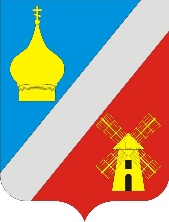      АДМИНИСТРАЦИЯФедоровского сельского поселения    Неклиновского района Ростовской областиПОСТАНОВЛЕНИЕс. Федоровка«25» июня 2019г.    		                                                                   № 60В связи с необходимостью уточнения программных мероприятий муниципальной программы Федоровского сельского поселения «Защита населения и территории от чрезвычайных ситуаций, обеспечение пожарной безопасности и безопасности людей на водных объектах», Администрация Федоровского сельского поселения ПОСТАНОВЛЯЕТ:1. Внести в постановление администрации Федоровского сельского поселения от 17.10.2018г. № 125 «Об утверждении муниципальной программы Федоровского сельского поселения «Защита населения и территории от чрезвычайных ситуаций, обеспечение пожарной безопасности и безопасности людей на водных объектах» изменения, согласно приложению к настоящему постановлению.	2. Настоящее постановление вступает в силу с момента его официального опубликования (обнародования).          3.  Контроль за исполнением постановления оставляю за собой.И.о. Главы Администрации Федоровского сельского поселения	                                           Т.В. ГончароваПриложение 2 к муниципальной программе Федоровского сельского поселения «Защита населения и территории от чрезвычайных ситуаций, обеспечение пожарной безопасности и безопасности людей на водных объектах» изложить в редакции:                                    Приложение 2к  муниципальной  программе Федоровского сельского поселения «Защита населения и территории 
от чрезвычайных ситуаций, обеспечение пожарной безопасности и безопасности людей на водных объектах»ПЕРЕЧЕНЬподпрограмм и основных мероприятий муниципальной  программы «Защита населения и территории 
от чрезвычайных ситуаций, обеспечение пожарной безопасности и безопасности людей на водных объектах»Приложение 3 к муниципальной программе Федоровского сельского поселения «Защита населения и территории от чрезвычайных ситуаций, обеспечение пожарной безопасности и безопасности людей на водных объектах» изложить в редакции:                               Приложение 3к муниципальной  программе 
Федоровского сельского поселения «Защита населения и территории от чрезвычайных ситуаций, обеспечение пожарной безопасности и безопасности людей на водных объектах»РАСХОДЫ местного бюджета на реализацию муниципальной программы Федоровского сельского поселения «Защита населения и территории от чрезвычайных ситуаций, обеспечение пожарной безопасности и безопасности людей на водных объектах»с 2019 по 2030 годы   бюджета Федоровского сельского поселения на реализацию муниципальной программы с 2025 по 2030 годы Приложение 4 к муниципальной программе Федоровского сельского поселения «Защита населения и территории от чрезвычайных ситуаций, обеспечение пожарной безопасности и безопасности людей на водных объектах» изложить в редакции:Приложение  4к государственной программе Ростовской области «Защита населения и территории от чрезвычайных ситуаций, обеспечение пожарной безопасности и безопасности людей на водных объектах»РАСХОДЫна реализацию муниципальной программы Федоровского сельского поселения«Защита населения и территории от чрезвычайных ситуаций, обеспечение пожарной безопасности и безопасности людей на водных объектах»с 2019 по 2030 годы с 2025 по 2030 годы О внесении изменений в постановление Администрации Федоровского сельского поселения от 17.10.2018г. № 125№
п/пНомер и наименование 
основного мероприятия подпрограммы Участник, ответственный 
за исполнение основного мероприятияСрокСрокОжидаемый 
результат 
(краткое описание)Последствия 
не реализации основного 
мероприятияСвязь 
с показателями государственной 
программы 
(подпрограммы)№
п/пНомер и наименование 
основного мероприятия подпрограммы Участник, ответственный 
за исполнение основного мероприятияначала  
реализацииокончания 
реализацииОжидаемый 
результат 
(краткое описание)Последствия 
не реализации основного 
мероприятияСвязь 
с показателями государственной 
программы 
(подпрограммы)123456781.Подпрограмма 1 «Пожарная безопасность»Подпрограмма 1 «Пожарная безопасность»Подпрограмма 1 «Пожарная безопасность»Подпрограмма 1 «Пожарная безопасность»Подпрограмма 1 «Пожарная безопасность»Подпрограмма 1 «Пожарная безопасность»Подпрограмма 1 «Пожарная безопасность»2.Основное мероприятие 1.1. Опашка населенных пунктов Федоровского сельского поселенияАдминистрация Федоровского сельского поселения2019 год2030 годобеспечение безопасности населенных пунктов в пожароопасный периодВозрастает угроза возгорания населенных пунктов1.1.3.Основное мероприятие 1.2. Приобретение и установка пожарных гидрантовАдминистрация Федоровского сельского поселения2019 год2030 годулучшение оперативных возможностей противопожарных подразделений при тушении пожаров и спасании людей на пожарахснижение оперативных возможностей при тушении пожаров и спасении людей на пожарах1.1.4.Основное мероприятие 1.3. Приобретение стенда (уголка) по пожарной безопасностиАдминистрация Федоровского сельского поселения2019 год2030 годобеспечение безопасности населения Федоровского сельского поселенияВозрастает угроза возгорания населенных пунктов1.1.4.Подпрограмма 2 «Защита от чрезвычайных ситуаций»Подпрограмма 2 «Защита от чрезвычайных ситуаций»Подпрограмма 2 «Защита от чрезвычайных ситуаций»Подпрограмма 2 «Защита от чрезвычайных ситуаций»Подпрограмма 2 «Защита от чрезвычайных ситуаций»Подпрограмма 2 «Защита от чрезвычайных ситуаций»Подпрограмма 2 «Защита от чрезвычайных ситуаций»5.Основное мероприятие 2.1. Наблюдение за паводковой обстановкой на реке М.-ЕланчикАдминистрация Федоровского сельского поселения2019 год2030 годПроведение профилактических мероприятий и повышение готовности населения к действиям при возникновении наводненияУвеличение масштаба последствий и количества пострадавших при возникновении наводнения2.1.13.Подпрограмма 3 «Обеспечение безопасности на воде»Подпрограмма 3 «Обеспечение безопасности на воде»Подпрограмма 3 «Обеспечение безопасности на воде»Подпрограмма 3 «Обеспечение безопасности на воде»Подпрограмма 3 «Обеспечение безопасности на воде»Подпрограмма 3 «Обеспечение безопасности на воде»Подпрограмма 3 «Обеспечение безопасности на воде»14.Основное мероприятие 3.1.Издание и распространение печатной информации для населения о безопасности на воде.Администрация Федоровского сельского поселения2019 год2030 годПроведение профилактических мероприятий и повышение защиты населения на водных объектахСнижение уровня защиты населения и происшествий на водных объектахФедоровского сельского поселения3.1.Наименование      
муниципальной 
программы, подпрограммы
муниципальной    
программы,основного мероприятияОтветственный  
исполнитель,   
 участникиКод бюджетной   
   классификацииКод бюджетной   
   классификацииКод бюджетной   
   классификацииКод бюджетной   
   классификацииОбъем расходов, всего (тыс. рублей)2019-2030 гг.В том числе по годам реализации муниципальной программы (тыс.руб)В том числе по годам реализации муниципальной программы (тыс.руб)В том числе по годам реализации муниципальной программы (тыс.руб)В том числе по годам реализации муниципальной программы (тыс.руб)В том числе по годам реализации муниципальной программы (тыс.руб)В том числе по годам реализации муниципальной программы (тыс.руб)В том числе по годам реализации муниципальной программы (тыс.руб)Наименование      
муниципальной 
программы, подпрограммы
муниципальной    
программы,основного мероприятияОтветственный  
исполнитель,   
 участникиГРБСРзПрЦСРВРОбъем расходов, всего (тыс. рублей)2019-2030 гг.20192020202120222023202412345678910111213Защита населения и территории от чрезвычайных ситуаций, обеспечение пожарной безопасности и безопасности людей на водных объектахАдминистрация Федоровского сельского поселения951XXX741,092,059,059,059,059,059,0Подпрограмма 1 «Пожарная безопасность»Администрация Федоровского сельского поселения951ХХХ570,075,045,045,045,045,045,0Основное мероприятие1.1.Опашка населенных пунктов поселенияАдминистрация Федоровского сельского поселения95103100510021670244325,050,025,025,025,025,025,0Основное мероприятие1.2.Приобретение установка пожарных гидрантов с комплектующимиАдминистрация Федоровского сельского поселения95103100510021670244240,018,520,020,020,020,020,0Основное мероприятие1.3.Приобретение стенда (уголка) по пожарной безопасностиАдминистрация Федоровского сельского поселения951031005100216702445,06,50,00,00,00,00,0Подпрограмма 2.«Защита от чрезвычайных ситуаций»Администрация Федоровского сельского поселения951ХХХ144,012,012,012,012,012,012,0Основное мероприятие 2.1Наблюдение за паводковой обстановкой на реке М.ЕланчикАдминистрация Федоровского сельского поселения95103090520021680244144,012,012,012,012,012,012,0Подпрограмма 3.«Обеспечение безопасности на воде»Администрация Федоровского сельского поселения951ХХХ27,05,02,02,02,02,02,0Основное мероприятие 3.2Издание и распространение печатной информации для информирования населения о безопасности на воде.Администрация Федоровского сельского поселения9510309053002170024427,05,02,02,02,02,02,012345678910111213Защита населения и территории от чрезвычайных ситуаций, обеспечение пожарной безопасности и безопасности людей на водных объектахАдминистрация Федоровского сельского поселения951XXX741,059,059,059,059,059,059,0Подпрограмма 1 «Пожарная безопасность»Администрация Федоровского сельского поселения951ХХХ570,045,045,045,045,045,045,0Основное мероприятие1.1.Опашка населенных пунктов поселенияАдминистрация Федоровского сельского поселения95103100510021670244325,025,025,025,025,025,025,0Основное мероприятие1.2.Приобретение установка пожарных гидрантов с комплектующимиАдминистрация Федоровского сельского поселения95103100510021670244240,020,020,020,020,020,0020,0Основное мероприятие1.3.Приобретение стенда (уголка) по пожарной безопасностиАдминистрация Федоровского сельского поселения951031005100216702445,00,00,00,00,00,00,0Подпрограмма 2.«Защита от чрезвычайных ситуаций»Администрация Федоровского сельского поселения951ХХХ154,012,012,012,012,012,012,0Основное мероприятие 2.1Наблюдение за паводковой обстановкой на реке М.ЕланчикАдминистрация Федоровского сельского поселения95103090520021680244144,012,012,012,012,012,012,0Подпрограмма 3.«Обеспечение безопасности на воде»Администрация Федоровского сельского поселения951ХХХ27,02,02,02,02,02,02,0Основное мероприятие 3.2Издание и распространение печатной информации для информирования населения о безопасности на воде.Администрация Федоровского сельского поселения9510309053002170024427,02,02,02,02,02,002,0Наименование государственной программы, номер и наименование подпрограммыИсточникифинансирования Объем расходов, всего (тыс. рублей)Наименование государственной программы, номер и наименование подпрограммыИсточникифинансирования Объем расходов, всего (тыс. рублей)201920202021202220232024123456789Муниципальная программа Федоровского сельского поселения «Защита населения и территории от чрезвычайных ситуаций, обеспечение пожарной безопасности и безопасности людей на водных объектах»всего741,092,059,059,059,059,059,0Муниципальная программа Федоровского сельского поселения «Защита населения и территории от чрезвычайных ситуаций, обеспечение пожарной безопасности и безопасности людей на водных объектах»местный бюджет741,092,059,059,059,059,059,0Муниципальная программа Федоровского сельского поселения «Защита населения и территории от чрезвычайных ситуаций, обеспечение пожарной безопасности и безопасности людей на водных объектах»областной бюджет-------Подпрограмма 1 «Пожарная безопасность»всего570,075,045,045,045,045,045,0Подпрограмма 1 «Пожарная безопасность»местный бюджет570,075,045,045,045,045,045,0Подпрограмма 1 «Пожарная безопасность»областной бюджет-------12Подпрограмма 2 «Защита от чрезвычайных ситуаций»всего144,012,012,012,012,012,012,012Подпрограмма 2 «Защита от чрезвычайных ситуаций»местный бюджет144,012,012,012,012,012,012,012Подпрограмма 2 «Защита от чрезвычайных ситуаций»областной бюджет-------Подпрограмма 3 «Обеспечение безопасности на воде»всего27,05,02,02,02,02,02,0Подпрограмма 3 «Обеспечение безопасности на воде»местный бюджет27,05,02,02,02,02,02,0Подпрограмма 3 «Обеспечение безопасности на воде»областной бюджет-------Наименование государственной программы, номер и наименование подпрограммыИсточникифинансирования В том числе по годам реализациигосударственной программы (тыс. рублей)В том числе по годам реализациигосударственной программы (тыс. рублей)В том числе по годам реализациигосударственной программы (тыс. рублей)В том числе по годам реализациигосударственной программы (тыс. рублей)В том числе по годам реализациигосударственной программы (тыс. рублей)В том числе по годам реализациигосударственной программы (тыс. рублей)В том числе по годам реализациигосударственной программы (тыс. рублей)В том числе по годам реализациигосударственной программы (тыс. рублей)Наименование государственной программы, номер и наименование подпрограммыИсточникифинансирования 20252026202620272028202920302030124456789Муниципальная программа Федоровского сельского поселения «Защита населения и территории от чрезвычайных ситуаций, обеспечение пожарной безопасности и безопасности людей на водных объектах»всего59,059,059,059,059,059,059,0Муниципальная программа Федоровского сельского поселения «Защита населения и территории от чрезвычайных ситуаций, обеспечение пожарной безопасности и безопасности людей на водных объектах»местный бюджет59,059,059,059,059,059,059,0Муниципальная программа Федоровского сельского поселения «Защита населения и территории от чрезвычайных ситуаций, обеспечение пожарной безопасности и безопасности людей на водных объектах»областной бюджет-------Подпрограмма 1 «Пожарная безопасность»всего45,045,045,045,045,045,045,0Подпрограмма 1 «Пожарная безопасность»местный бюджет45,045,045,045,045,045,045,0Подпрограмма 1 «Пожарная безопасность»областной бюджет-------Подпрограмма 2 «Защита от чрезвычайных ситуаций»всего12,012,012,012,012,012,012,0Подпрограмма 2 «Защита от чрезвычайных ситуаций»местный бюджет12,012,012,012,012,012,012,0Подпрограмма 2 «Защита от чрезвычайных ситуаций»областной бюджет-------Подпрограмма 3 «Обеспечение безопасности на воде»всего2,02,02,02,02,02,02,0Подпрограмма 3 «Обеспечение безопасности на воде»местный бюджет2,02,02,02,02,02,02,0Подпрограмма 3 «Обеспечение безопасности на воде»областной бюджет-------